РОССИЙСКАЯ ФЕДЕРАЦИЯ ДЕПАРТАМЕНТ ОБРАЗОВАНИЯКОМИТЕТ ПО СОЦИАЛЬНОЙ ПОЛИТИКЕ И КУЛЬТУРЕ АДМИНИСТРАЦИЯг. ИРКУТСКМуниципальное бюджетное дошкольное образовательное учреждение города Иркутска детский сад № 2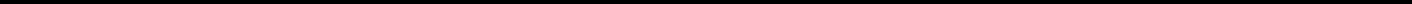 664020, г. Иркутск, переулок Пулковский, 20; улица Сибирских партизан, 26; тел. 32-56-50ПРОТОКОЛзаседания комиссии по распределениюстимулирующей части фонда оплаты труда№ 04	Дата 17.04.2017Председатель:  Красикова О.Г.Секретарь: Емельянова А.В.Члены:  Кохан С.Ю., Зыбина О.В.,  Декова А.Н.,  Федореева О.П., Семеняк Н.Ю.Присутствует:  5 чел.Отсутствует:    2 чел.Повестка:1. О распределении фонда стимулирующих выплат по квалификационным профессиональным группам.2. Об оценке профессиональной деятельности в соответствии с профессиональными картами.Ход заседания:1. Комиссией был распределен фонд стимулирующих выплат по квалификационным профессиональным группам. Общая сумма составила 201 209,16 руб. Из них педагогическому персоналу 129 751, 02  руб. младшему обслуживающему и учебно-вспомогательному персоналу 71 458,14  руб.2. Профессиональная деятельность была оценена в соответствии с индивидуальными картами. Стоимость одного балла для педагогического персонала составила 337, 41  р., для младшего обслуживающего и учебно-вспомогательного персонала 231, 20  р.Решение:Произвести стимулирующие выплаты работникам, согласно набранным баллам (индивидуальные карты) из расчета стоимости одного бала в пределах фонда (приложение 1)Красикова О.Г. ________________Емельянова А.В. ________________ Кохан С.Ю. ___________Декова А.Н.__________________Зыбина О.В._____________Федореева О.П. ______________Семеняк Н.Ю. ________________